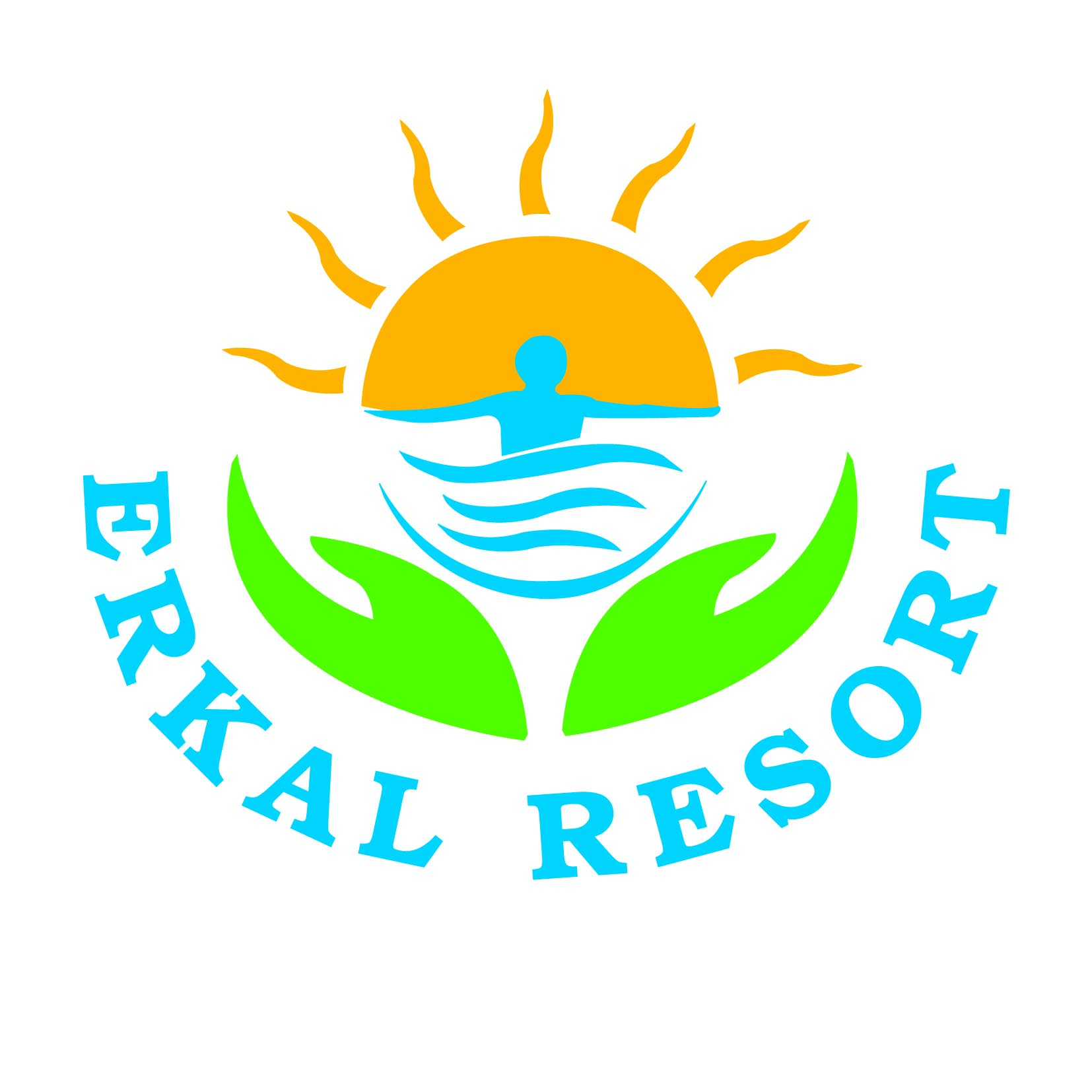 ЕРКАЛ  РЕСОРТ   ХОТЕЛ  2022 КОНСЕПТРЕСТОРАНЗАВТРАК   ШВЕДСКИЙ  СТОЛ          07:30-09:30ОБЕД         ШВЕДСКИЙ  СТОЛ          12:30- 14:00ПОЛДНИК ..... КЕКСЫИ-ПЕЧЕНЬЕ-ТОРТЫ   16:30-17:30УЖИН         ШВЕДСКИЙ  СТОЛ         19:00-20:30БАР  У  БАСЕЙНА                                10:00-22:00Все безалкоголные и алкогольные напитки местного  производства – БЕСПЛАТНО.Импортые напитки -ПлатноДРУГИЕ  БЕСПЛАТНЫЕ  УСЛУГИПЛЯЖ(Шезлонг Зонтик), Фитнес-центр,настольный теннис, Дарт,Шашку,Карты,Шахматы, сауна,Пляжные  полотенца. Диско   21:00-24:00ПЛАТНЫЕ  УСЛУГИСЕЙФ – В номере платный-1$  За оставленые дрогоценные вещи в комнате,администрация ответственности не несен.интернет,прачечной,массаж,телефон,факс,ксеркопия,кольян.  ВРЕМЯ     ВЫЕЗДА  ИЗ ОТЕЛЯ=12:00   ВРЕМЯ  ЗАЕЗДА=14:00ЖЕЛАЕМ  ХОРОШЕГО ОТДЫХА!  